О внесении  изменений в постановление администрации муниципального района «Печора» от  16.04.2015 г. № 440 «Об утверждении административного регламента предоставления муниципальной услуги «Передача муниципального имущества в аренду»В соответствии с Федеральными законами от 27 июля 2010 года № 210-ФЗ «Об организации предоставления государственных и муниципальных услуг», от 01 декабря 2014 года № 419-ФЗ «О внесении изменений в отдельные законодательные акты Российской Федерации по вопросам социальной защиты инвалидов в связи с ратификацией Конвенции о правах инвалидов», администрация ПОСТАНОВЛЯЕТ: 	1. Внести в постановление администрации муниципального района «Печора» от 16.04.2015 г. № 440 «Об утверждении административного регламента предоставления муниципальной услуги «Передача муниципального имущества в аренду» следующие изменения:	1.1. В приложении к постановлению:1.1.1.  Наименование подраздела «Требования к помещениям, в которых предоставляются муниципальные услуги, к местам ожидания и приема заявителей, размещению и оформлению визуальной, текстовой и мультимедийной информации о порядке предоставления муниципальной услуги» раздела «II. Стандарт предоставления муниципальной  услуги»,  изложить в следующей редакции: «Требования к помещениям, в которых предоставляются государственные и муниципальные услуги, к залу ожидания, местам для заполнения запросов о предоставлении государственной или муниципальной услуги, информационным стендам с образцами их заполнения и перечнем документов, необходимых для предоставления каждой государственной или муниципальной услуги, в том числе к обеспечению доступности для инвалидов указанных объектов в соответствии с законодательством Российской Федерации о социальной защите инвалидов».	1.1.2. Пункт 2.18. после первого абзаца, дополнить абзацами следующего содержания:«Помещения, в которых предоставляются муниципальные услуги должны соответствовать установленным законодательством Российской Федерации требованиям обеспечения комфортными условиями заявителей и должностных лиц, специалистов, в том числе обеспечения возможности реализации прав инвалидов и лиц с ограниченными возможностями на получение по их заявлению муниципальной услуги.	Центральный вход в здание должен быть оборудован пандусом, удобным для въезда в здание колясок с детьми и инвалидных кресел-колясок, а также вывеской, содержащей наименование, место расположения, режим работы, номер телефона для справок.	Требования к обеспечению доступности для инвалидов объектов, в которых предоставляются муниципальные услуги, определены  частью 1 статьи 15 Федерального закона от 24.11.1995 № 181-ФЗ «О социальной защите инвалидов в Российской Федерации.».	2. Настоящее постановление вступает в  силу со дня официального опубликования и  подлежит размещению на официальном сайте администрации муниципального района «Печора».Глава  администрации                                                                                 А.М. СоснораАДМИНИСТРАЦИЯ МУНИЦИПАЛЬНОГО РАЙОНА «ПЕЧОРА»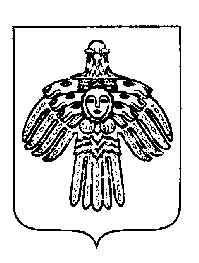 «ПЕЧОРА»  МУНИЦИПАЛЬНÖЙ  РАЙÖНСААДМИНИСТРАЦИЯ ПОСТАНОВЛЕНИЕ ШУÖМПОСТАНОВЛЕНИЕ ШУÖМПОСТАНОВЛЕНИЕ ШУÖМ« 06 »     мая    2016 г.г. Печора,  Республика Коми№ 375